Akceptujeme objednávku v souladu s ustanovením S 1740 zákona č. 89/2012 Sb. s doplněním podstatně neměnícím podmínky objednávky.Bereme na vědomí a souhlasíme s uveřejněním smlouvy (s hodnotou nad 50 tis Kč) v regist smluv zřízeném podle zák. č. 340/2015 Sb.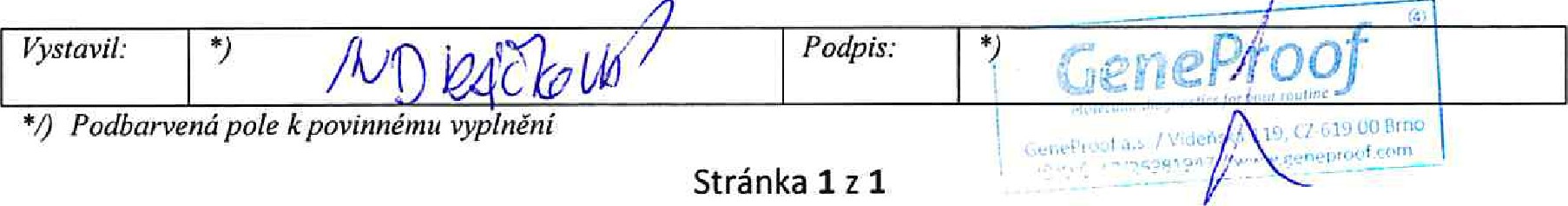 Potvrzení objednávky čísloPotvrzení objednávky čísloPotvrzení objednávky čísloPotvrzení objednávky čísloPotvrzení objednávky čísloPotvrzení objednávky čísloPotvrzení objednávky čísloPotvrzení objednávky čísloPotvrzení objednávky čísloOD1802800OD1802800OD1802800OD1802800OD1802800OD1802800Platební údaje:Platební údaje:Platební údaje:Obchodní údaje:Obchodní údaje:Obchodní údaje:Obchodní údaje:Obchodní údaje:Obchodní údaje:Zůsob úhrady:Bankovním převodem na základě daňového dokladuBankovním převodem na základě daňového dokladuZpůsob dodání:Způsob dodání:Způsob dodání:Způsob dodání:Splatnost:Do 14	dnů OdDUZPDo 14	dnů OdDUZPSmluvnípokuta za pozdní dodání:Smluvnípokuta za pozdní dodání:Smluvnípokuta za pozdní dodání:Smluvnípokuta za pozdní dodání:Urok z prodleni.'S 2 nař. vl. 351/2013Sb.S 2 nař. vl. 351/2013Sb.Ostatní:Ostatní:Ostatní:Ostatní:Cena:*)Cena:*)bez DPH (Kč)bez DPH (Kč)sazbaDPH (Kč)DPH (Kč)s DPH (Kč)s DPH (Kč)Cena:*)Cena:*)135000,00135000,0021%21%21%28350,0028350,00163350,00163350,00